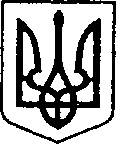 УКРАЇНАЧЕРНІГІВСЬКА ОБЛАСТЬН І Ж И Н С Ь К А    М І С Ь К А    Р А Д А38 сесія VIІI скликання Р І Ш Е Н Н Явід 11 червня 2024 р.                          м. Ніжин	                        №28-38/2024Про внесення змін до пункту 1 рішення Ніжинськоїміської ради від 24 листопада 2015 року№6-2/2015 «Про затвердження структури апаратувиконавчого комітету, виконавчих органіввиконавчого комітету Ніжинської міської ради Чернігівської області та їх чисельності»Відповідно до статей 25, 26, 42, 54, 59, 73 Закону України «Про місцеве самоврядування в Україні», міська рада вирішила:1. Внести зміни до пункту 1 рішення Ніжинської міської ради 
від 24 листопада 2015 року № 6-2/2015 «Про затвердження структури апарату виконавчого комітету, виконавчих органів виконавчого комітету Ніжинської міської ради Чернігівської області та їх загальної чисельності» та викласти його 
в такій редакції:«1. Затвердити структуру та штатну чисельність підрозділів виконавчого комітету Ніжинської міської ради Чернігівської області, його апарату:Структура та штатна чисельність підрозділів виконавчого комітету Ніжинської міської ради Чернігівської області, його апаратуКерівний складСтруктурні підрозділи апарату виконавчого комітету 
Ніжинської міської ради Структурні підрозділи виконавчого комітету Ніжинської міської ради1.4. Патронатна служба2. Начальнику відділу з питань організації діяльності міської ради 
та її виконавчого комітету Оксані Долі забезпечити оприлюднення цього Рішення на офіційному сайті Ніжинської міської ради протягом п’яти робочих днів з дати прийняття.3. Організацію виконання цього рішення покласти на керуючого справами виконавчого комітету Ніжинської міської ради Валерія Салогуба.4. Контроль за виконанням цього рішення покласти на постійну комісію міської ради з питань регламенту, законності, охорони прав і свобод громадян, запобігання корупції, адміністративно-територіального устрою, депутатської діяльності та етики.Міський голова                                                                            Олександр КОДОЛА№ п/пПовна назва посадиУсього посад1.Міський голова міста Ніжина12.Секретар Ніжинської міської ради13.Керуючий справами виконавчого комітету Ніжинської міської ради14.Перший заступник міського голови  з питань діяльності виконавчих органів  ради 15.Заступник міського голови з питань діяльності виконавчих органів ради26.Староста1Усього посад місцевого самоврядуванняУсього посад місцевого самоврядування7№п/пПовна назва структурного підрозділу апарату виконавчого комітету міської ради Начальник відділу; начальник відділу - головний бухгалтер*; начальник сектора**;заступник начальника відділу-головного бухгалтера*** Головний спеціаліст;  головний спеціаліст - системний адміністратор*Спеціаліст ІІ категорії*Робітник з обслуговування органів місцевого самоврядування та їх виконавчих органівУсього посад1.Відділ з питань організації діяльності міської ради та її виконавчого комітету14--52.Відділ з питань діловодства та роботи зі зверненнями громадян:13**3-72.1Сектор діловодства, обліку та контролю1**1-22.2Сектор з питань прийому громадян1**1--22.3Сектор з питань звернень громадян1**1--23.Відділ юридично -кадрового забезпечення:12**3--63.1Сектор з питань кадрової політики1**1--23.2Сектор з питаньпретензійно-позовної роботи та запобігання корупції1**2--34.Відділбухгалтерського обліку1*1***32*-75.Відділгосподарського забезпечення12*-1215(ПОМС- 3;роб.-12)6.Відділ інформаційних технологій12--3Усього: 43,у тому числі посад місцевого самоврядування – 31, посад робітників з обслуговування органів  місцевого самоврядування та їх виконавчих органів  – 12Усього: 43,у тому числі посад місцевого самоврядування – 31, посад робітників з обслуговування органів  місцевого самоврядування та їх виконавчих органів  – 12Усього: 43,у тому числі посад місцевого самоврядування – 31, посад робітників з обслуговування органів  місцевого самоврядування та їх виконавчих органів  – 12Усього: 43,у тому числі посад місцевого самоврядування – 31, посад робітників з обслуговування органів  місцевого самоврядування та їх виконавчих органів  – 12Усього: 43,у тому числі посад місцевого самоврядування – 31, посад робітників з обслуговування органів  місцевого самоврядування та їх виконавчих органів  – 12Усього: 43,у тому числі посад місцевого самоврядування – 31, посад робітників з обслуговування органів  місцевого самоврядування та їх виконавчих органів  – 12Усього: 43,у тому числі посад місцевого самоврядування – 31, посад робітників з обслуговування органів  місцевого самоврядування та їх виконавчих органів  – 12Разом з посадами керівного складу апарату вк міської ради: 50,у тому числі посад місцевого самоврядування – 38, посад робітників з обслуговування органів місцевого самоврядування  та їх виконавчих органів – 12Разом з посадами керівного складу апарату вк міської ради: 50,у тому числі посад місцевого самоврядування – 38, посад робітників з обслуговування органів місцевого самоврядування  та їх виконавчих органів – 12Разом з посадами керівного складу апарату вк міської ради: 50,у тому числі посад місцевого самоврядування – 38, посад робітників з обслуговування органів місцевого самоврядування  та їх виконавчих органів – 12Разом з посадами керівного складу апарату вк міської ради: 50,у тому числі посад місцевого самоврядування – 38, посад робітників з обслуговування органів місцевого самоврядування  та їх виконавчих органів – 12Разом з посадами керівного складу апарату вк міської ради: 50,у тому числі посад місцевого самоврядування – 38, посад робітників з обслуговування органів місцевого самоврядування  та їх виконавчих органів – 12Разом з посадами керівного складу апарату вк міської ради: 50,у тому числі посад місцевого самоврядування – 38, посад робітників з обслуговування органів місцевого самоврядування  та їх виконавчих органів – 12Разом з посадами керівного складу апарату вк міської ради: 50,у тому числі посад місцевого самоврядування – 38, посад робітників з обслуговування органів місцевого самоврядування  та їх виконавчих органів – 12№п/пПовна назва виконавчого органу виконавчого комітету міської ради  Начальник відділу;начальник управління-адміністратор*;начальник відділу-державний реєстратор**; начальник відділу-адміністратор***; начальник відділу-головний архітектор****;начальник сектора-енергоменеджер*****;начальник сектора******Головний спеціаліст;адміністратор*;державний реєстратор**;головний спеціаліст-інспектор з паркування***Відповідальний черговий, інспектор*(не посадові особи) Усього посад1.Управління Центр надання адміністративних послуг1*2**1***113*2**201.1.Відділ адміністративно-дозвільних процедур1***6*71.2.Відділ державної реєстрації юридичних осіб, фізичних осіб-підприємців1**1**21.3.Відділ державної реєстрації речових прав на нерухоме майно та їх обтяжень1**1**21.4.Відділ ведення реєстру територіальної громади 17*82.Відділ з питаньнадзвичайних ситуацій, цивільного захисту населення, оборонної та мобілізаційної роботи:12******36; 2*14(ПОМС- 6;відповідальнийчерговий-6; інспектор -2)2.1Сектор з питань надзвичайних ситуацій та цивільного захисту населення1******11*3(ПОМС- 2; інспекторів - 1)2.2.Сектор з питань оборонної та мобілізаційної роботи1******11*3(ПОМС- 2;інспекторів - 1)3.Відділ з благоустрою, житлових питань, паркування, роботи з органами самоорганізації населення та взаємодії з правоохоронними органами 162***94.Відділ інформаційно-аналітичної роботи 
та комунікацій 
з громадськістю:13******374.1.Сектор інформаційно-аналітичної роботи1******124.2.Секторвзаємодії із засобами масової інформації(прес-центр)1******124.3.Сектор комунікаційз громадськістю (медіацентр)1******125.Відділ містобудування та архітектури1****456.Відділ ведення Державного реєстру виборців1237.Архівний відділ1128.Служба у справах дітей:12******368.1.Сектор опіки, піклування та усиновлення1******128.2.Сектор профілактики правопорушень серед неповнолітніх1******239.Відділу справах сім’ї та молоді12310.Відділ економіки:12******1*****5910.1Секторекономічного аналізу1******2310.2Сектор розвитку підприємництва, споживчого ринку 
та захисту прав споживачів1******2310.3.Сектор енергоменеджменту та енергоефективності1*****1211.Відділ міжнародних зв’язків та інвестиційної діяльності 134Усього: 82, в тому числі посад місцевого самоврядування – 74, відповідальних чергових – 6, інспекторів - 2.Усього: 82, в тому числі посад місцевого самоврядування – 74, відповідальних чергових – 6, інспекторів - 2.Усього: 82, в тому числі посад місцевого самоврядування – 74, відповідальних чергових – 6, інспекторів - 2.Усього: 82, в тому числі посад місцевого самоврядування – 74, відповідальних чергових – 6, інспекторів - 2.Усього: 82, в тому числі посад місцевого самоврядування – 74, відповідальних чергових – 6, інспекторів - 2.Усього: 82, в тому числі посад місцевого самоврядування – 74, відповідальних чергових – 6, інспекторів - 2.Разом з посадами керівного складу апарату вк ради та структурними підрозділами апарату ради: 132, у тому числі посад місцевого самоврядування – 112, посад робітників з обслуговування органів місцевого самоврядування та їх виконавчих органів – 12,посад відповідальних чергових – 6, посад інспекторів - 2.Разом з посадами керівного складу апарату вк ради та структурними підрозділами апарату ради: 132, у тому числі посад місцевого самоврядування – 112, посад робітників з обслуговування органів місцевого самоврядування та їх виконавчих органів – 12,посад відповідальних чергових – 6, посад інспекторів - 2.Разом з посадами керівного складу апарату вк ради та структурними підрозділами апарату ради: 132, у тому числі посад місцевого самоврядування – 112, посад робітників з обслуговування органів місцевого самоврядування та їх виконавчих органів – 12,посад відповідальних чергових – 6, посад інспекторів - 2.Разом з посадами керівного складу апарату вк ради та структурними підрозділами апарату ради: 132, у тому числі посад місцевого самоврядування – 112, посад робітників з обслуговування органів місцевого самоврядування та їх виконавчих органів – 12,посад відповідальних чергових – 6, посад інспекторів - 2.Разом з посадами керівного складу апарату вк ради та структурними підрозділами апарату ради: 132, у тому числі посад місцевого самоврядування – 112, посад робітників з обслуговування органів місцевого самоврядування та їх виконавчих органів – 12,посад відповідальних чергових – 6, посад інспекторів - 2.Разом з посадами керівного складу апарату вк ради та структурними підрозділами апарату ради: 132, у тому числі посад місцевого самоврядування – 112, посад робітників з обслуговування органів місцевого самоврядування та їх виконавчих органів – 12,посад відповідальних чергових – 6, посад інспекторів - 2.Кількість відділів усього – 20, управлінь -1, у тому числі відділів апарату вк ради – 6,кількість секторів у складі відділів – 15, у тому числі кількість секторів у складівідділів апарату ради – 5, кількість окремих секторів – 0Кількість відділів усього – 20, управлінь -1, у тому числі відділів апарату вк ради – 6,кількість секторів у складі відділів – 15, у тому числі кількість секторів у складівідділів апарату ради – 5, кількість окремих секторів – 0Кількість відділів усього – 20, управлінь -1, у тому числі відділів апарату вк ради – 6,кількість секторів у складі відділів – 15, у тому числі кількість секторів у складівідділів апарату ради – 5, кількість окремих секторів – 0Кількість відділів усього – 20, управлінь -1, у тому числі відділів апарату вк ради – 6,кількість секторів у складі відділів – 15, у тому числі кількість секторів у складівідділів апарату ради – 5, кількість окремих секторів – 0Кількість відділів усього – 20, управлінь -1, у тому числі відділів апарату вк ради – 6,кількість секторів у складі відділів – 15, у тому числі кількість секторів у складівідділів апарату ради – 5, кількість окремих секторів – 0Кількість відділів усього – 20, управлінь -1, у тому числі відділів апарату вк ради – 6,кількість секторів у складі відділів – 15, у тому числі кількість секторів у складівідділів апарату ради – 5, кількість окремих секторів – 0№ п/пПовна назва посадиУсього посадУсього посад1.Радник міського голови міста Ніжина11Усього працівників патронатної служби Усього працівників патронатної служби Усього працівників патронатної служби 1Разом з посадами керівного складу апарату вк ради, структурними підрозділами апарату вк ради 
та патронатної служби: 133, у тому числі посад місцевого самоврядування - 113, посад робітників 
з обслуговування органів місцевого самоврядування та їх виконавчих органів – 12, 
посад відповідальних чергових – 6, посад інспекторів - 2.Разом з посадами керівного складу апарату вк ради, структурними підрозділами апарату вк ради 
та патронатної служби: 133, у тому числі посад місцевого самоврядування - 113, посад робітників 
з обслуговування органів місцевого самоврядування та їх виконавчих органів – 12, 
посад відповідальних чергових – 6, посад інспекторів - 2.Разом з посадами керівного складу апарату вк ради, структурними підрозділами апарату вк ради 
та патронатної служби: 133, у тому числі посад місцевого самоврядування - 113, посад робітників 
з обслуговування органів місцевого самоврядування та їх виконавчих органів – 12, 
посад відповідальних чергових – 6, посад інспекторів - 2.Разом з посадами керівного складу апарату вк ради, структурними підрозділами апарату вк ради 
та патронатної служби: 133, у тому числі посад місцевого самоврядування - 113, посад робітників 
з обслуговування органів місцевого самоврядування та їх виконавчих органів – 12, 
посад відповідальних чергових – 6, посад інспекторів - 2.Кількість відділів усього – 20, управлінь -1, у тому числі відділів апарату вк ради – 6, кількість секторів у складі відділів – 15, у тому числі кількість секторів у складі відділів апарату ради – 5, кількість окремих секторів – 0.Кількість відділів усього – 20, управлінь -1, у тому числі відділів апарату вк ради – 6, кількість секторів у складі відділів – 15, у тому числі кількість секторів у складі відділів апарату ради – 5, кількість окремих секторів – 0.Кількість відділів усього – 20, управлінь -1, у тому числі відділів апарату вк ради – 6, кількість секторів у складі відділів – 15, у тому числі кількість секторів у складі відділів апарату ради – 5, кількість окремих секторів – 0.Кількість відділів усього – 20, управлінь -1, у тому числі відділів апарату вк ради – 6, кількість секторів у складі відділів – 15, у тому числі кількість секторів у складі відділів апарату ради – 5, кількість окремих секторів – 0.